Добрый день!Уважаемые родители, предлагаем Вам провести занятие по математике на тему «Путешествие по сказке».1. Пригласите ребёнка отправиться в путешествие по сказке.- Попросите ребёнка вспомнить  название сказки по картинке. .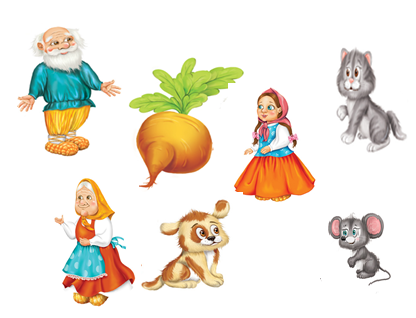 2. Проведите беседу по сказке.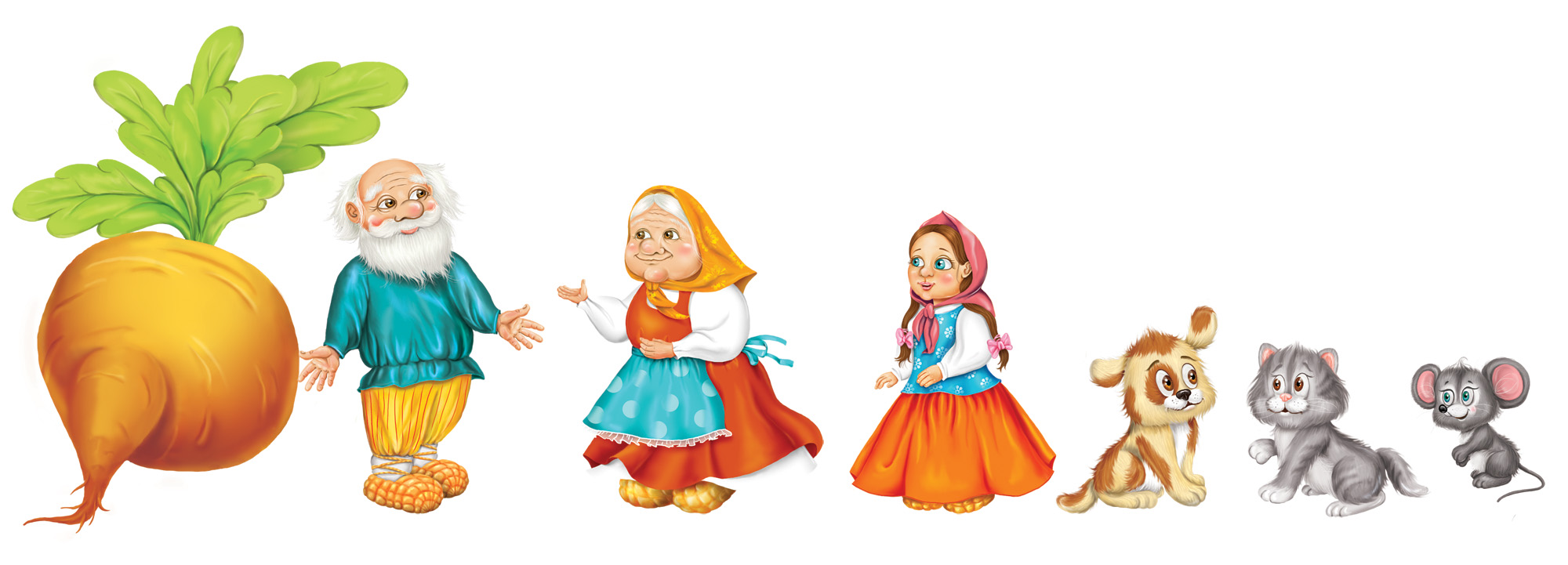 - Кто посадил репку?  - А где выросла репка? - Почему дед  не смог вытащить репку один? - Кто помогал деду тащить репку? - Кого позвал дед? - Кого позвала …бабка (внучка, собака Жучка, кошка)? -  Кто же помог вытащить репку?  - Чему учит сказка «Репка»?Продолжаем учить детей отвечать полным предложением, например: - Кого позвала внучка? – Внучка позвала Жучку.3. Игра «Сосчитай». (На закрепление количественного счёта).- Сколько всего героев в этой сказке? Посчитай.- Сколько людей тянуло репку? Посчитай.- А кто ещё тянул репку? Назови.- Как их можно назвать, одним словом? ( «Животные»).- Сколько животных помогало вытянуть репку? Посчитай.- Что можно сказать про количество людей и животных? (Людей и животных поровну).4. Задание «Кто сначала? Кто потом?». (На формирование порядкового счёта; умения правильно употреблять пространственные отношения между предметами: «первый», «последний», «впереди», «за», «между», «перед»).- Кто стоит впереди всех?  - Кто стоит между Жучкой и мышкой? – Кто стоит между бабкой и Жучкой?  – Кто стоит между внучкой и кошкой?  – Кто стоит перед …бабкой (кошкой, внучкой)? - Кто стоит за  … дедом (Жучкой, кошкой)? – Кто пришёл тянуть репку …первым? (вторым, третьим)? – Кто стоит последним? - Давай посчитаем ещё раз наших героев по порядку. (Ребёнок считает: первый, второй, третий, четвёртый, пятый).5. Задание «Полей репку».- Как нужно ухаживать за репкой, чтобы она выросла большая – пребольшая? (Поливать, рыхлить землю). - Давай польём репку. Соедини пунктирные линии.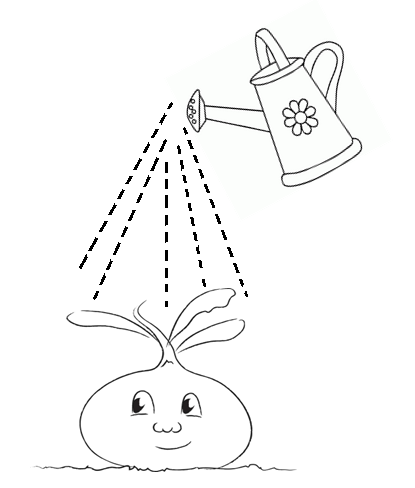 6. Задание «Какие ещё овощи выросли у дедушки в огороде?».- Назови все предметы, изображённые в таблице.-  Как эти предметы можно назвать, одним словом? (Овощи).- Посмотри внимательно на первый, второй ряд. Назови овощи.- Какой овощ забыли нарисовать в пустой клетке? Нарисуй. 7. Задание «Помоги разложить овощи в корзинки (провести линию) и раскрасить.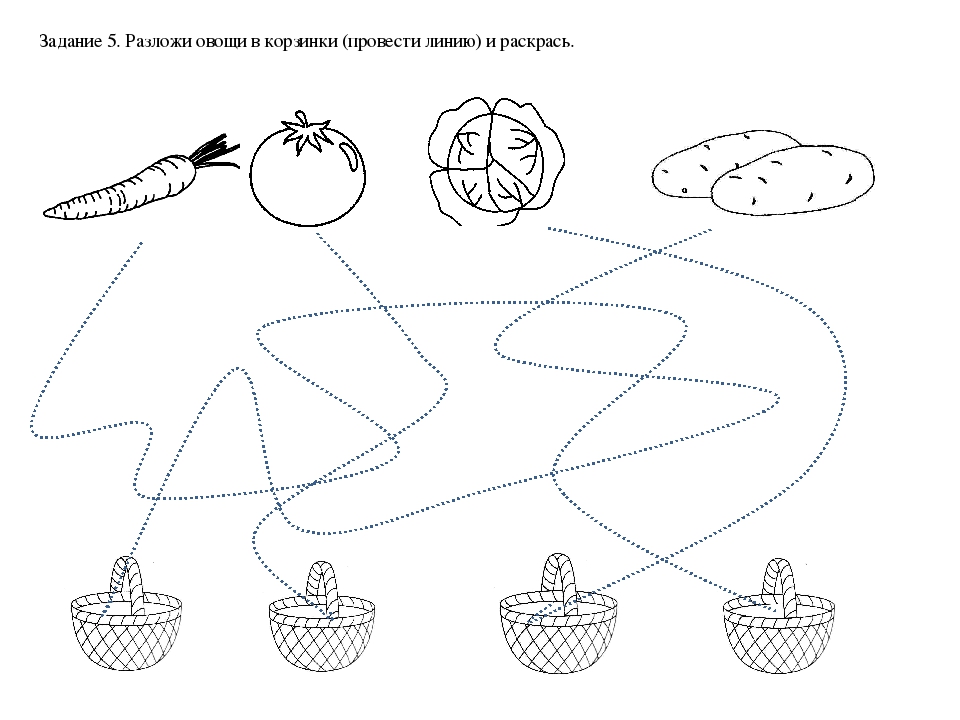 Ждём Ваши работы!!!Вы можете выбрать понравившиеся картинки и раскрасить их.